Publicado en Málaga el 02/04/2024 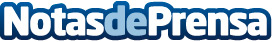 Los libros virales más buscados en el recomendador de AgapeaCasi un año después de su lanzamiento, el sugeridor de libros de Agapea sigue siendo un referente para los amantes de la lectura. Los usuarios introducen hasta cinco de sus lecturas favoritas y reciben a cambio interesantes propuestas basadas en sus gustos literarios. Después de un año, el sugeridor ha demostrado un 85% de precisión. Aprende de la información del usuario y da recomendaciones más precisas con el tiempoDatos de contacto:Pilar FernándezResponsable de Desarrollo de Negocio952 040 689Nota de prensa publicada en: https://www.notasdeprensa.es/los-libros-virales-mas-buscados-en-el Categorias: Nacional Inteligencia Artificial y Robótica Literatura Andalucia http://www.notasdeprensa.es